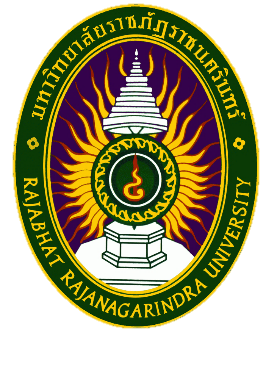                     หอพักนักศึกษาเปิดรับสมัครนักศึกษาหอพัก  ประจำปีการศึกษา 2561                   ในวันที่ 26 กรกฎาคม 2561 (วันรายงานตัวนักศึกษาใหม่)นักศึกษาชั้นปีที่ 1 ที่ต้องอยู่หอพักตามประกาศดังนี้  คณะครุศาสตร์ คณะวิทยาศาสตร์และเทคโนโลยีคณะเทคโนโลยีอุตสาหกรรมเอกสารประกอบการสมัคร  1. สำเนาทะเบียนบ้านของนักศึกษาและผู้ปกครอง อย่างละ 1 ชุด2. สำเนาบัตรประชาชนของนักศึกษาและผู้ปกครอง อย่างละ1 ชุด3. รูปถ่ายขนาด 1 นิ้ว จำนวน 2 ใบ พร้อมกับชำระเงินค่าบำรุงหอพักและค่าประกันของเสียหาย   	                                           นักศึกษาชาย  ค่าบำรุงหอพัก  4,500 บาท  + ค่าประกันของเสียหาย 1,500 บาท นักศึกษาหญิง ค่าบำรุงหอพัก  6,000 บาท  + ค่าประกันของเสียหาย 2,000 บาทติดต่อสอบถาม โทร.038-568180       เพจ Dormitorry  RRU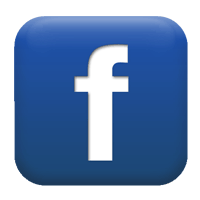 